ПРЕСС-РЕЛИЗк Конференции Ассоциации молодежных правительств Российской ФедерацииС 24 по 26 февраля в г.Казани на базе МЦ «Волга» впервые пройдет Конференция Ассоциации молодежных правительств России. В ее работе примут участие свыше 100 представителей молодежных правительств из 36 субъектов Российской Федерации, а также представители инициативных групп по созданию молодежных правительств на основе конкурса. Торжественное открытие состоится 24 февраля в 13:30.В открытии Конференции ожидается участие заместителя Премьер-министра Республики Татарстан Лейлы Фазлеевой, депутата Государственной Думы Федерального Собрания Российской Федерации Марата Бариева, заместителя министра по делам молодежи и спорту Республики Татарстан Рустама Гарифуллина, председателя комитета Государственной Думы Федерального Собрания Российской Федерации по делам национальностей Ильдара Гильмутдинова, руководителя Исполнительного комитета ТРО ВПП «Единая Россия» Андрея Кондратьева и других.Целью проведения Конференции является обмен опытом между региональными молодежными правительствами, выработка концепции по работе молодежных правительств с муниципальными образованиями. В рамках конференции будут подняты вопросы работы по подготовке и продвижению кадров в муниципальных образованиях, рассмотрены основные социальные и экономические проекты по развитию территории, вопросы брендинга территорий и образовательных проектов в муниципалитете.В программе конференции: презентация отчетов о деятельности молодежных правительств за 2017 год, мастер-классы от федеральных спикеров, знакомство с инфраструктурой государственной молодежной политики Республики Татарстан. По итогам конференции будет разработана единая концепция работы с муниципальными образованиями в рамках деятельности Молодежных правительств субъектов Российской Федерации, а также дорожные карты реализации флагманских проектов Ассоциации молодежных правительства России на 2018 год.МИНИСТЕРСТВО ПО ДЕЛАМ МОЛОДЕЖИ И СПОРТУ РЕСПУБЛИКИ ТАТАРСТАН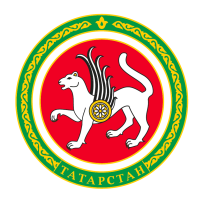 МИНИСТЕРСТВО ПО ДЕЛАМ МОЛОДЕЖИ И СПОРТУ РЕСПУБЛИКИ ТАТАРСТАНТАТАРСТАН РЕСПУБЛИКАСЫ ЯШЬЛӘР ЭШЛӘРЕ ҺӘМСПОРТ МИНИСТРЛЫГЫТАТАРСТАН РЕСПУБЛИКАСЫ ЯШЬЛӘР ЭШЛӘРЕ ҺӘМСПОРТ МИНИСТРЛЫГЫул. Петербургская, д.12, г. Казань, 420107ул. Петербургская, д.12, г. Казань, 420107Петербургская урамы, 12 нчейорт, Казаншәһәре, 420107Петербургская урамы, 12 нчейорт, Казаншәһәре, 420107Тел.: (843) 222-81-01, факс: (843) 222-81-79.E-mail: mdmst@tatar.ru, http://mdms.tatarstan.ruТел.: (843) 222-81-01, факс: (843) 222-81-79.E-mail: mdmst@tatar.ru, http://mdms.tatarstan.ruТел.: (843) 222-81-01, факс: (843) 222-81-79.E-mail: mdmst@tatar.ru, http://mdms.tatarstan.ruТел.: (843) 222-81-01, факс: (843) 222-81-79.E-mail: mdmst@tatar.ru, http://mdms.tatarstan.ruТел.: (843) 222-81-01, факс: (843) 222-81-79.E-mail: mdmst@tatar.ru, http://mdms.tatarstan.ru